１億人と「なみえ」をつなげる。福島イノベーション・コースト構想　交流人口拡大提案事業世界が浪江とつながる（世界なみえ化計画）事業一部の地域の避難指示解除から、２年が経過した福島県浪江町。課題先進地とも言えるこのまちでのチャレンジが、これからの日本、世界に役立つと信じています。私たちは、新たな一歩を踏み出します。浪江とつながってください。世界でいちばん過酷かもしれないこのまちで、世界でいちばんのワクワクを生み出し続けます。＜世界なみえ化計画　ロゴ＞世界と浪江がつながり、なかまとなってチャレンジしていく意味を込めて、地球に浪江の地図を描きました。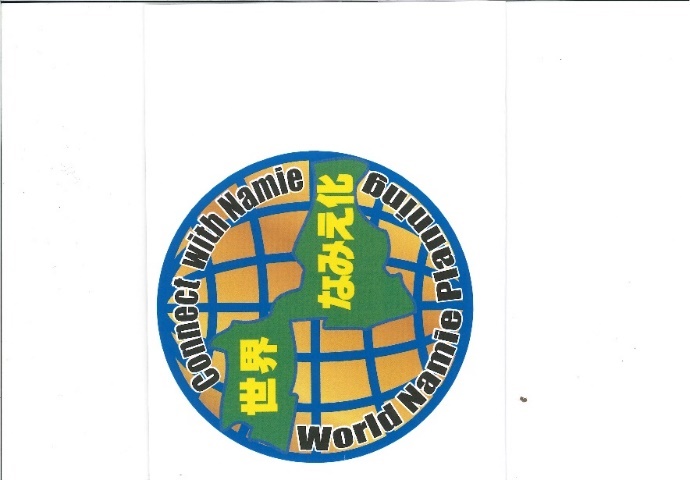 ＜問い合わせ先＞一般社団法人まちづくりなみえ〒979-1521福島県双葉郡浪江町大字権現堂字塚越２－１０☏　０２４０－２３－７５３０　　FAX　０２４０－２３－７５３１　メール　takaaki.kanno@mdnamie.jp担当：星、菅野※本事業は、（公財）福島イノベーション・コースト構想推進機構の「交流人口拡大提案事業」により実施しております。